Nombre de la profesora: Matilde Pedregosa GarridoACTIVIDAD Título: “Naipes ortográficos”.Nivel al que va dirigida: todos los cursos de la E.S.O. y 2º y 3º del P.M.A.R.Objetivos: 1.- Realizar fichas sobre las reglas generales de acentuación para aprender y practicar las reglas generales de ortografía del español.2.- Buscar con el alumnado en el libro de clase o en Internet información sobre dicha propuesta didáctica.3.- Aprender a escribir lo más correctamente posible de forma lúdica y creativa.Contenidos:1.- Reglas generales de acentuación(agudas, llanas, esdrújulas, sobreesdrújulas, diptongos, hiatos…).2.- Búsqueda y localización de las reglas generales de acentuación.2.- Manejo de las reglas de acentuación (agudas, llanas, esdrújulas, diptongos…) para aprender a escribir lo más correctamente posible.Breve descripción: Se trata de conseguir que el alumnado, mediante la confección de estas fichas ortográficas, que simulan naipes o cartas (que tanto les gustan), aprenda a escribir lo más correctamente posible de manera lo más motivadora, creativa y lúdicamente posible.Actividades Tic que se desarrollarían son:-Mostramos y explicaríamos, mediante un vídeo o power  point en la pizarra digital o bien, la profesora en la pizarra tradicional mediante un esquema, cuáles son las distintas reglas de acentuación en español con sus ejemplos…-Confeccionamos distintas y variadas fichas para las diferentes clases de palabras (agudas, llanas…con su definición, ejemplos respectivos, su casuística etc.)-Escriben en cada ficha el nombre de la palabra acentuada, y se hacen tantas fichas como sean necesarias hasta agotar todas las clases y ejemplos (cuantas más fichas más claro queda el tema y más divertido se hace el juego).Temporalización: Continua y periódica.Espacios: Propia aula. Y dependiendo del número de alumnos/as que vengan ese día, se trabajará tanto individualmente como por parejas o en diversos agrupamientos.Recursos: Ordenador de clase, móvil (y de paso se hace un uso idóneo de él), pizarra tradicional y digital (si la hubiera), audios...Herramientas digitales: Uso de blog, páginas web…Enlaces de interés:www.buscapalabra.com                     www.juntadeandalucia.comwww.educacionpuntocero.comwww.pinterest.esdepoetasypiratas.blogspot.comluisamariaarias.wordpress.comJustificación metodológica:Con esta propuesta didáctica mediante el uso lúdico y creativo de las fichas de ortografía, simulando un juego de naipes o cartas, conseguimos que nuestro alumnado vaya aprendiendo el uso correcto de la ortografía para expresarse tanto de forma escrita como oral cada vez mejor.Justificación curricular:Mediante esta propuesta didáctica nuestro alumnado va adquiriendo habilidades y destrezas para manejar cada vez mejor nuestra lengua, construyendo su propio juego de cartas mediante explicaciones, vídeos, juegos interactivos…que le van permitiendo un mayor entendimiento de estos aprendizajes, que tanto les cuesta, como son las reglas de ortografía. También con esta propuesta didáctica estamos contribuyendo a que nuestro alumnado desarrolle la competencia en comunicación lingüística y la de aprender a aprender así como la digital.Evaluación de la actividadSe evaluará:Participa activamente, valorando tanto las aportaciones ajenas como las propias y respetando las interacciones del resto de compañeros/as.Afianza aprendizajes a través de la búsqueda de información tanto en su libro de clase como en Internet.Sirve de recurso motivador (juego de cartas o naipes) para recabar información y aplicarlo después en la escritura diaria.Documentación gráfica: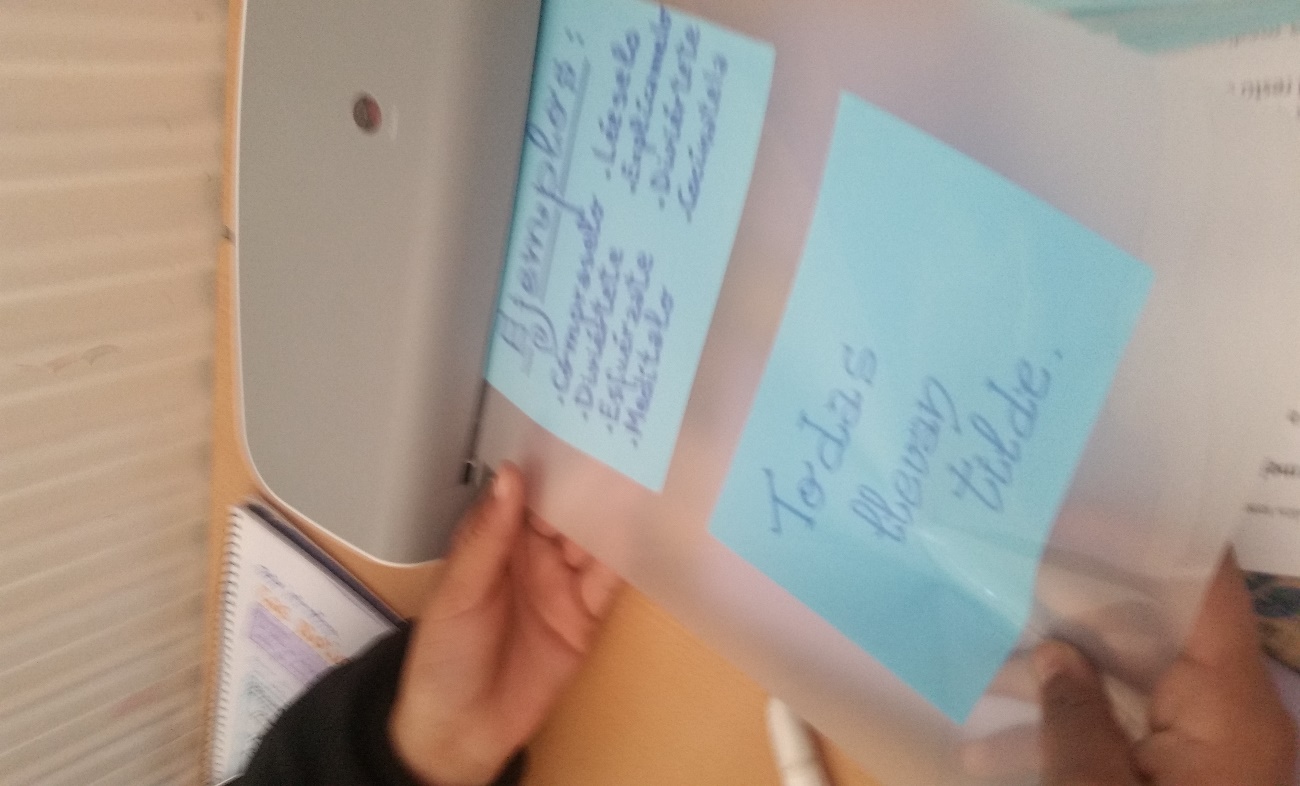 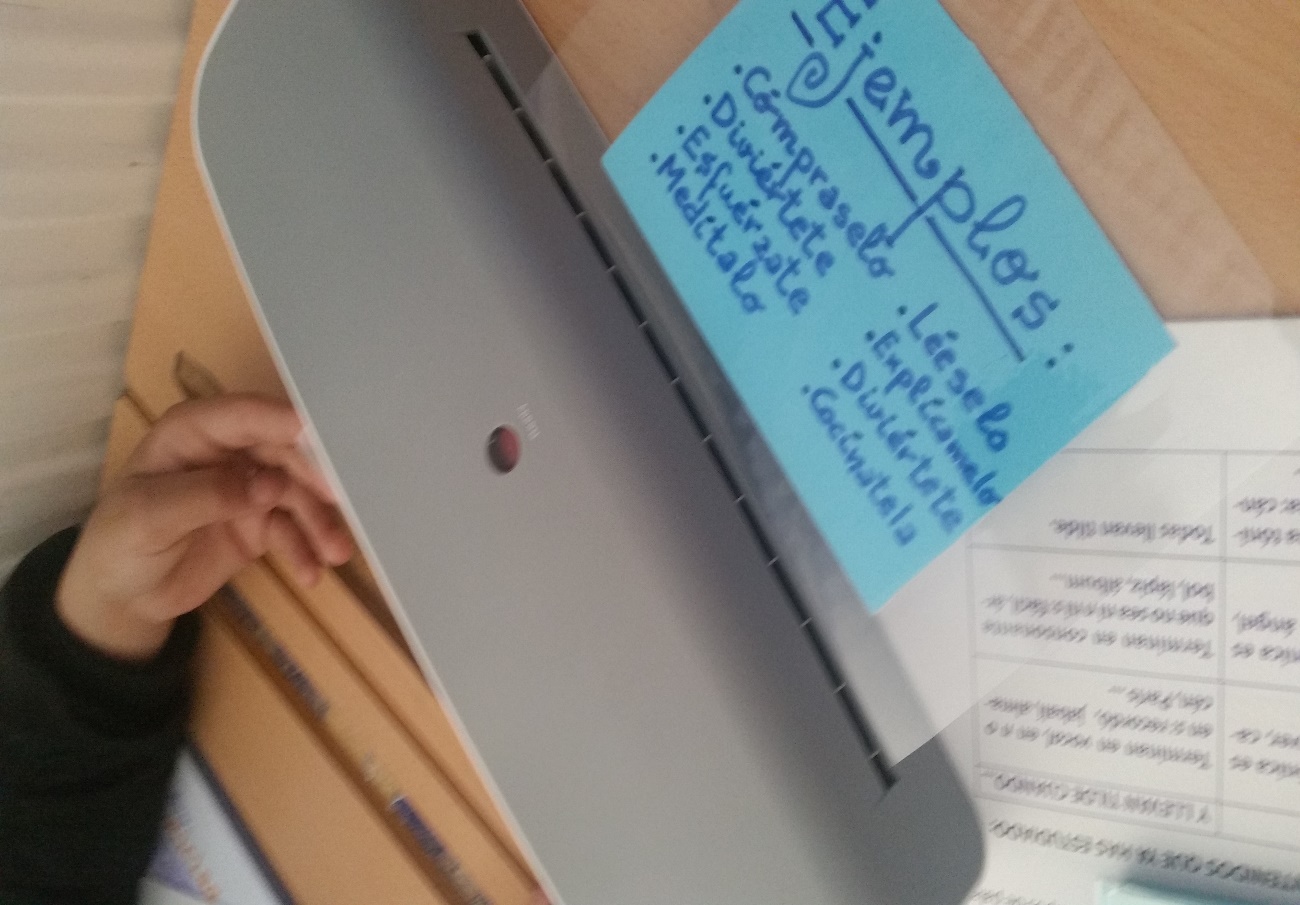 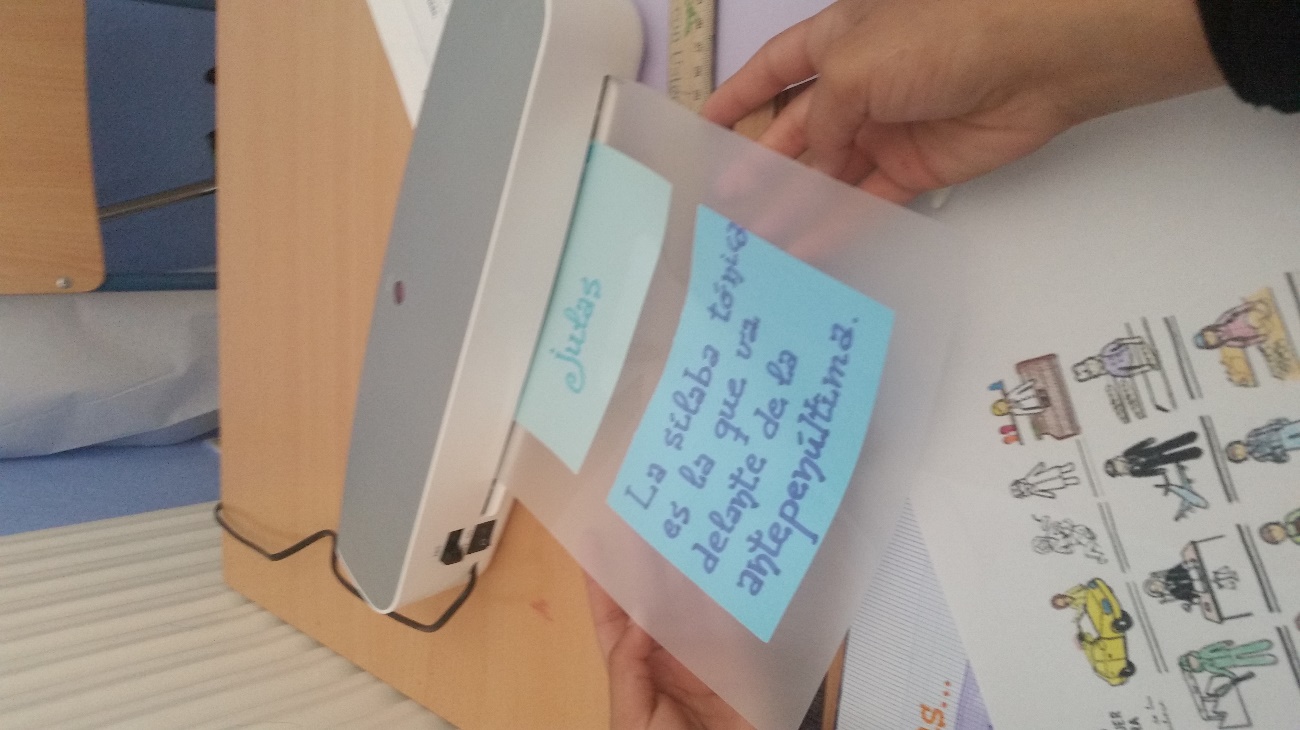 